  PHÒNG GD&ĐT QUẬN LONG BIÊN  TRƯỜNG MẦM NON GIA THƯỢNG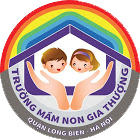 THÔNG BÁO 	 Thực hiện công văn số 4996/SGD&ĐT-CTTT ngày 13/11/2018 của Sở GD&ĐT HN về việc phối hợp triển khai chiến dịch tiêm bổ sung vắc xin Sởi – Rubella cho trẻ tại các trường mầm non , mẫu giáo.  Thực hiện kế hoạch số 155/KH-UBND ngày 14/11/2018 của UBND phường Ngọc Thụy về việc triển khai chiến dịch tiêm bổ sung vắc xin Sởi – Rubella cho trẻ 1-5 tuổi trên địa bàn phường Ngọc Thụy năm 2018.  	Trường mầm non Gia Thượng phối hợp với trạm y tế Ngọc Thụy tổ chức tiêm vắc xin Sởi – Rubella (miễn phí) cho trẻ 1-5 tuổi là học sinh trong trường mầm non Gia Thượng.  1. Đối tượng tiêm:- Toàn bộ trẻ từ 1-5 tuổi sống trên địa bàn phường (Mốc sinh 01/01/2013 đến 30/9/2017): trừ những trẻ đã tiêm vắc xin Sởi hoặc Sởi-Rubella (MR) hoặc Sởi- Quai bị- Rubella(MMR) và vắc xin thủy đậu trong vòng 01 tháng tính đến ngày tổ chức chiến dịch(26/11/2018).  2. Thời gian:  	          +Khối MGL: Lớp A1, A2, A3, A4, A5: Sáng thứ 3 ngày 27/11/2018 Buổi sáng:Từ  7h30 phút -11h         + Khối MGN: Lớp B1, B2, B3, B4, B5  Chiều thứ 3 ngày 27/11/2018 Buổi chiều: 14h- 17h30 phút         +  Khối MGB + Nhà trẻ: Lớp C1, C2, C3, C4, D1, D2:  Chiều thứ 4 ngày 28/11/2018. Từ 14h- 17h30 phút  3. Địa điểm: 	Phòng Mỹ thuật – Tầng 3 – Trường mầm non Gia Thượng.  * Lưu ý: Phụ huynh cho con ăn no trước buổi tiêm chủng và đi kèm cùng con trong buổi tiêm chủng.Kính mong quý phụ huynh đưa con đi tiêm chủng đầy đủ.Trân trọng!